RAADSVRAAG	
			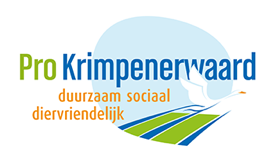 Nr:Datum: 2 oktober 2020Indiener: Pro Krimpenerwaard Onderwerp: Tweedekansbomen en bomensubsidieInleiding Bomen zijn onmisbaar. Daarnaast zorgen bomen voor wateropvang, schonere lucht, verkoeling, biodiversiteit en geluk. ... Bomen zorgen voor de zuurstof die wij inademen en ze verbruiken koolstofdioxide (CO2), die wij produceren.Pro Krimpenerwaard wil voorkomen dat gezonde bomen gekapt worden. Het zou mooi zijn dat in nieuwe woonwijken tweedekansbomen worden geplaatst. Dat kan door herplant eigen bomen of bomen die door omstandigheden elders worden aangeboden.Herplant eigen bomenIn de praktijk blijkt het verplanten van volwassen bomen vaak lastig uit te voeren. Vaak moeten bomen plaats maken bij een herinrichting en/of ophoging. Om de bomen een kans van slagen te geven moeten ze ten minste 2 jaar voorafgaand aan het verplanten worden voorbewerkt (tbv de kluitvorming). Meestal wordt dit niet correct gedaan waarna de boom op de nieuwe locatie ten dode is opgeschreven. Ook zijn de oudere bomen vatbaarder voor veranderde omstandigheden zoals grondwaterstand, grondsamenstelling, lichtval en winstbelasting.Liften van bomenPro Krimpenerwaard vindt dat het uitgangspunt zou moeten zijn om bomen zo veel mogelijk te behouden en waar nodig te liften (bij ophogingen). Dit liften is vaak mogelijk en ook redelijk kansrijk als de boom er goed op wordt voorbereid.Stichting de BomenmakelaarInitiatiefnemers begonnen in 2017 bomenmakelaar.nl; een stichting, die samen met boomeigenaren een platform heeft opgezet voor behoud van gezonde bomen. Samen beheren ze de makelaarswebsite. Een ideaal, een droom, om gezonde bomen niet zomaar te kappen alleen omdat ze in de weg staan in een project, bijvoorbeeld een bouwproject of wegwerkzaamheden. Tegelijk zijn er weer andere gemeenten of projectontwikkelaars die graag volwassen bomen willen planten in een project. Stichting Bomenmakelaar biedt dé oplossing door aanbod en vraag bij elkaar te brengen. Gezonde volwassen bomen hoeven niet gekapt te worden, maar zetten hun leven voort op een nieuwe plek!Lidmaatschap van het platform biedt een waarborg voor de continuïteit van geboden faciliteiten waarmee boomeigenaren kennis kunnen uitwisselen en bomen een tweede leven kunnen geven op een nieuwe plek. Blijkens onze informatie vonden tientallen bomen op die manier een nieuwe plek. De initiatiefnemers willen dat gemeenten bomen uitruilen in plaats van kappen. De initiatiefnemers willen dit plan uitvoeren door geen prijs per boom te vragen, maar een lidmaatschap op hun service te bieden. Het verplanten van bomen in de gemeente moet net zo gewoon worden als het herplanten. Kosten lidmaatschapDe kosten voor het lidmaatschap van het platform voor behoud van gezonde bomen is          € 2.995,- per jaar per organisatie (gemeente). Per organisatie kunnen meerdere personen een account aanmaken op deze website. Lees de voorwaarden voor gebruik. Door lid te worden van het platform wordt bijgedragen aan het doel “behoud van gezonde bomen” en de faciliteiten om dat mogelijk te maken. Het platform organiseert actief bijeenkomsten en activiteiten om de kennis over het verplanten en behouden van gezonde bomen te            verspreiden.VerplantenHet verplanten van grote volwassen bomen is specialistisch werk. Voor het verplanten van een boom kunnen zij de gemeente in contact brengen met gespecialiseerde bedrijven. Daarvoor hebben zij contacten in heel Nederland. Als de gemeente geen ervaring heeft met het verplanten van bomen kunnen zij de gemeente een prijsindicatie geven. Hou rekening met bedragen vanaf € 2.000,- voor een eenvoudige verplanting van een volwassen boom. Complexe en omvangrijkere verplantingen vanaf circa € 12.000,-. Tarieven zijn van veel factoren afhankelijk, onder andere: aantal bomen, boomgrootte, kluitvorming, bestrating, ondergrondse kabels en leidingen, transportroute en afstand, toegankelijkheid plantlocatie, verkeersveiligheid voorzieningen, bodemkwaliteit, benodigde nazorg. Bij serieuze belangstelling zal de specialist een offerte op maat maken. Wetende dat het meer dan 40 jaar duurt voordat een boom volwassen is, zijn gezonde volwassen bomen de investering voor een verplanting meer dan waard. Gek genoeg zijn de kosten voor een boom omgerekend per maand lager dan de kosten voor een mobiele telefoon. Krimpenerwaarders, zet eens een flinke boom op! In het verleden heeft Pro Krimpenerwaard ook al eens gepleit voor een bomensubsidie voor inwoners. Dat was op 24 oktober 2013 in de voormalige gemeente Schoonhoven. Dat plan kon helaas niet op voldoende steun in de raad rekenen. Nu is er een nijpender situatie ontstaan door de toename van verstening en achteruithollend klimaat. Zo worden de inwoners uitgedaagd om de tuin eens stevig te vergroenen. Zij kunnen dan gratis ter waarde van een nog nader vast te stellen bedrag een boom uitzoeken voor in de tuin. Ook verenigingen van eigenaren kunnen hieraan meedoen. Laten we als gemeente inzetten op klimaatbomen. De initiatieven kunnen worden gefaciliteerd door de bomenmakelaar.Ook sedumdaken (levering en aanleg groene daken) of greenwalls (groene geluidsschermen) kunnen hierin een bijdrage leveren.Pro Krimpenerwaard heeft hierover de volgende vragen Is het college voornemens om gezonde bomen een tweede leven te geven?Wil het college reageren op het hiervoor beschreven plan “Tweedekansbomen”?Wil het college reageren op het plan “Subsidie bomen voor inwoners”Is het college voornemens hiervoor geld in de begroting 2021 op te nemen?Financiering van de extra kosten kan bijvoorbeeld uit de post “groenonderhoud” en de Eneco-gelden van 23 miljoen plaatsvinden. Graag vernemen wij uw reactie.Is uw college bereid om hierover een “interessepeiling” onder de inwoners te houden, bijvoorbeeld via de website en Het Kontakt?Zo ja, wanneer en op welke wijze?Mogen wij een positieve benadering van deze aanpak van u verwachten?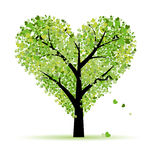 Antwoord college:Ondertekening college:Burgemeester en wethouders van Krimpenerwaard,de secretaris,			     de burgemeester,